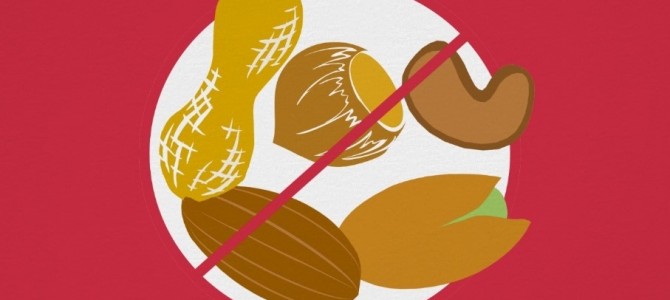 Moss Hall Nursery School isNUT FREEDo not bring nuts or sesame products onto the school site. This includes the snacks that families donate such as biscuits and bread sticks etc.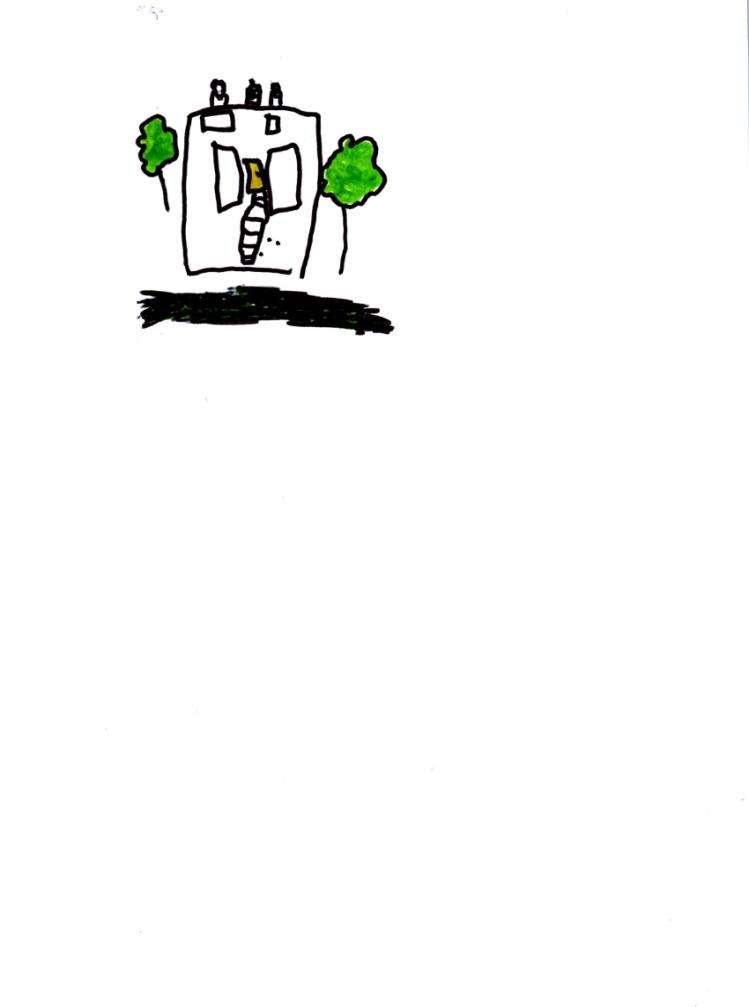 